Name: ____________________________________________ Date: ___________ 	          4.5 Earthquake Waves & Destruction1.What is a seismograph?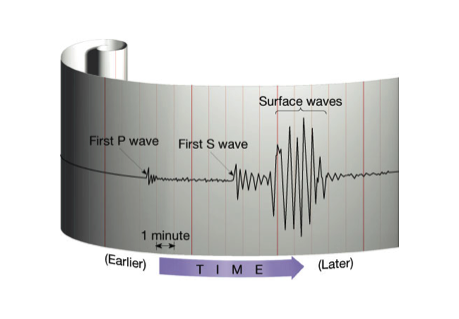 2. What information does a seismograph give us?3. How do we get this information?4. What is a seismogram?5. What is the Richter Scale?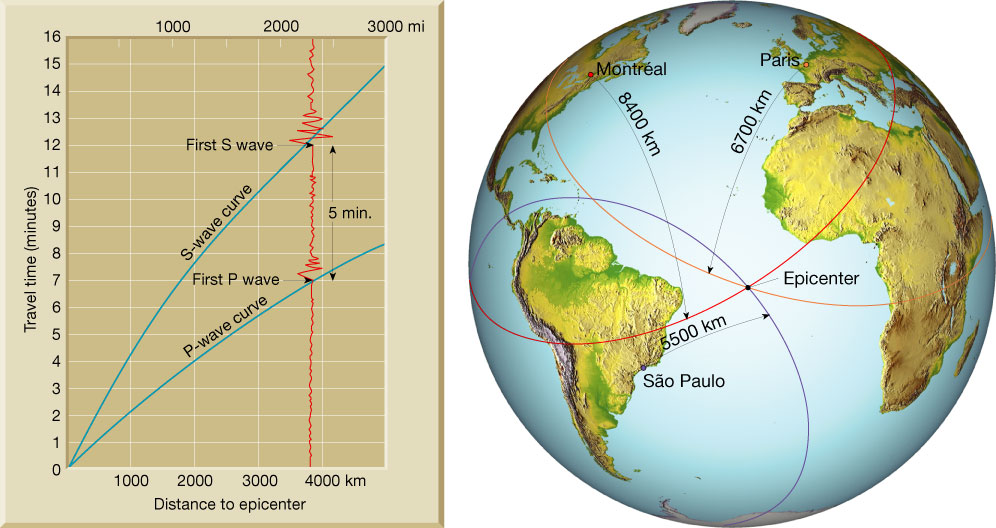 Earthquake Destruction:-Fires: What causes fires? ______________________________________________________________________________-Why are they so destructive? __________________________________________________________________	**More than ______________  people died in fires alone from a 1923 earthquake in Japan. -Tsunamis: An underwater __________________ caused by an ____________________ or underwater landslide triggered by vibrations.-Where do tsunamis occur? ____________________________________Why do you think there was more damage in Haiti than Chile?Earthquake Proof Buildings1. How many lives did the quake claim? 2. Describe the building that was “pancaked” in the Haiti quake? 3. What weakness do “cubes” have? Why is this bad for earthquakes?4. Name the techniques engineers have found to work better against earthquakes? 5. How do we know these “life-safe” building codes work?6. Why does Haiti not have “life-safe” building?7. How does rapid population growth affect buildings?8. Name a strategy to improve buildings in Haiti?9. Can scientists predict earthquakes?Earthquake Damage Prevention:	-Bricks and ____________________ are more brittle (__________)-Steel, wood, and _________________________ are more flexible (_______________)	-_____________________ and rectangle hold up more than L, U, T, H, or O shaped-buildingsWaveRelative SpeedMovementWhere Amount of damageP WaveS waveSurface Wave